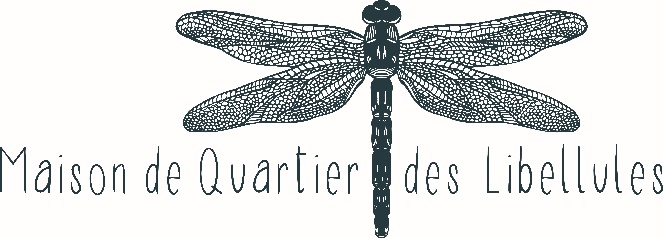 MECREDI AÉRÉ 2023-2024      FORMULAIRE D’INSCRIPTIONDu fait d’un nombre de places limitées, les demandes d’inscriptions seront attribuées en fonctions des situations prioritaires et non pas selon l’ordre d’inscription. COORDONNÉES DE L’ENFANT	Nom de l’enfant : ____________________________________ 	Prénom de l’enfant : _________________________________     garçon 	 filleNé(e) le : ____ / ____ / ____ 				Adresse : _________________________________________________________________________________________  N° postal : __________       Localité : ________________________COORDONNÉES DU REPRÉSENTANT LÉGAL Nom et prénom : ______________________________________________________________________________________________________________________________________________Adresse (si différente de celle de l’enfant) : _______________________________________________________    N° postal : __________   Localité : __________________________Téléphone : _____________________________		E-mail : ____________________________________Portable père : __________________________		Portable mère : ____________________________URGENCEEn l’absence des parents, personne à contacter en cas d’urgence :Nom et prénom : _________________________________________________________________________________	Téléphone : _______________________________________FACTURATION ET PAIEMENTINSCRIPTIONSQUESTIONNAIRE SANTEPour des raisons de sécurité, nous vous demandons de répondre correctement aux questions médicales suivantes et d’en parler avec les responsables du centre.Assurance maladie de l’enfant :  __________________________Assurance responsabilité civile : __________________________Date du dernier vaccin du tétanos :  ____ / ____ / ____Nom du médecin traitant : __________________________Téléphone : __________________________L’enfant souffre-t-il d’une maladie, d’une allergie ou d’un handicap particulier ?    oui         nonSi oui, lequel/laquelle : ______________________________________________________________________________________________________________________________________________________________________________________________Précautions alimentaires :______________________________________________________________________________________________________________________________________________________________________________________________Remarques et informations diverses concernant l’enfant :______________________________________________________________________________________________________________________________________________________________________________________________Les enfants présentant des symptômes de maladie ne seront pas acceptés !En cas de doutes, prenez contact avec votre médecin.Si des symptômes surviennent pendant la journée, nous nous réservons le droit de leur faire porter un masque et d’isoler l’enfant jusqu’à la prise en charge des parents au plus vite.En cas d’urgence, j’autorise les responsables du centre aéré à prendre toutes mesures nécessaires à la santé de mon enfant.Je déclare avoir pris connaissance de la fiche d’information concernant l’organisation du Centre Aéré et par ma signature l’accepter.Vernier, le ________________							Signature :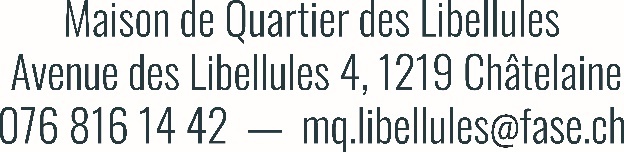 RDUTarif par mercrediCOCHERMontant du revenu familial déterminant unifié : ______________________________________
(copie du document RDU à fournir avec l’inscription)! Les chèques familles sont acceptés !Moins de 42'000.-7.- Montant du revenu familial déterminant unifié : ______________________________________
(copie du document RDU à fournir avec l’inscription)! Les chèques familles sont acceptés !De 42'001.- à 66'000.-10.-Montant du revenu familial déterminant unifié : ______________________________________
(copie du document RDU à fournir avec l’inscription)! Les chèques familles sont acceptés !De 66'001.- à 138'000.-15.-Montant du revenu familial déterminant unifié : ______________________________________
(copie du document RDU à fournir avec l’inscription)! Les chèques familles sont acceptés !Plus de 138'000.-20.-Montant du revenu familial déterminant unifié : ______________________________________
(copie du document RDU à fournir avec l’inscription)! Les chèques familles sont acceptés !TRIMESTRES DATESInformations complémentaires Nombre de mercredis SANS 
vacances scolaire COCHER Nombre de mercredis AVEC 
vacances scolaire COCHER Trimestre 1Du 30 août au 20 décembre27 décembre pas d’accueil1617Trimestre 2Du 10 janvier au 10 avril 3 janvier pas d’accueil1114Trimestre 3 Du 17 avril au 19 juin1er mai pas d’accueil99